USA JO Region3 ChampionshipsL.D. Bell GymnasticsLevel 8 - 13-15Session 2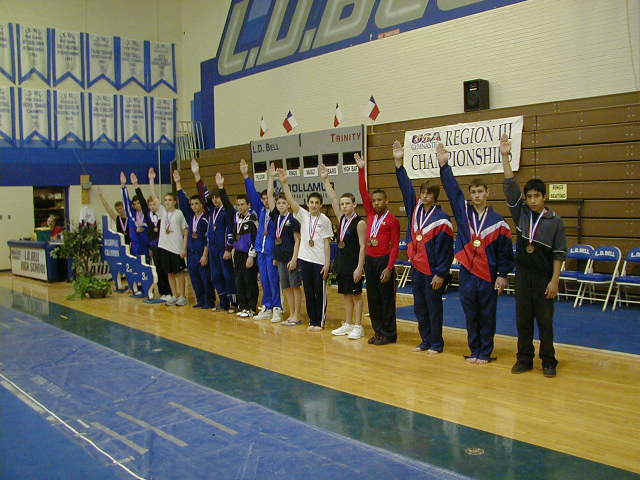 PlaceNumNameGymFloorPommelRingsVaultP BarsH BarAA1409Travis WardGulf Gymnastics8.9507T8.3001T9.00027.97547.90046.2502748.37512392Brian TrammellGulf Gymnastics9.20037.60058.0504T7.80088.05037.4007T48.10023400Michael MaloneyAcrotex018.9507T7.35077.550167.9005T8.45027.8503T48.05034426Charles ButlerGulf Gymnastics9.40017.55069.10017.55022*7.20017T6.85013T47.6504T4423Blake LindsayArlington Fort Worth8.85011T6.90016T7.30026T7.55022*8.75018.300147.6504T6412Michael KilleenMcCracken's8.900107.100138.0006T7.9005T7.7008T7.8503T47.45067401Keaton ShinAcrotex019.35027.00014T7.65013T7.35034T7.75077.950247.05078408Chris MuenzFlippers9.00066.650248.0006T8.05037.350147.00010T46.05089419Eric BuntrockVIP Center8.85011T7.7503T7.50017T7.10042T7.55010T7.275946.0259T9399Daniel RitzWOGA8.35023T7.00014T8.0504T7.9005T7.250167.475646.0259T11393Ryan WhiteGulf Gymnastics9.05057.7503T7.50017T7.45026T7.55010T6.65018T45.95011T11394Michael HinesGymnast Factory8.15030T6.45029T7.9009T8.30017.450127.700545.95011T13421James CurrieAlpha Omega8.50019T8.3001T7.80011T7.70014T7.300155.8503245.4501314422Cameron McCleodAlpha Omega9.10047.150127.20030T7.70014T7.8505T6.35024T45.3501415390Cesar TorranoEmCity-KS-M8.550187.200117.80011T7.7509T6.950206.8251545.0751516389Benjamin StaffordBill Austin's Texas8.85011T6.45029T7.000367.70014T7.20017T7.4007T44.6001617391Dustine NeubauerGulf Gymnastics8.650166.700237.65013T7.7509T7.400136.4002344.5501718386Tyler KnappAlpha Omega8.9507T7.3008T8.35037.40029T6.000386.5002044.5001819387Justin CliftBart Conner Gymnasti8.35023T6.90016T7.30026T7.40029T6.650257.00010T43.6001920414Andrew AyarsRichardson Gymnastic8.000355.500427.40023T7.7509T7.7008T6.9501243.3002021411Cisneros JohnathanHouston North8.05033T6.50027T7.9009T7.70014T6.100376.8001643.0502122424Arnold SpinelliArlington Fort Worth8.15030T6.150357.50017T7.40029T6.800216.85013T42.8502223410Allen DanielsHouston North8.40021T6.50027T7.150347.650186.45027T6.45021T42.6002324404Morgan GulickCrenshaw Athletic8.30025T6.80020T8.0006T7.30037T7.8505T4.0504042.3002425420Caleb FennnellWOGA8.600177.3008T7.20030T7.60019T6.40032T5.1003742.2002526430Cameron WeiderJeffersn City YMCA8.40021T6.200347.40023T8.10026.25034T5.75033T42.1002627417Curtis KapsSpirals7.850366.40031T7.65013T7.200416.550266.35024T42.0002728428Yinon MichaeliGymstar7.50040T6.40031T7.40023T7.30037T6.700246.45021T41.7502829403Blake CooglerBasel's8.200296.850197.20030T7.60019T6.45027T5.1503641.4502930407Clayton DorsaFlip's Texas8.30025T6.100367.30026T7.7509T7.000194.7003941.1503031397Sebastian OrnsteinRichardson Gymnastic8.800145.25043T6.15044T7.40029T6.75022T6.65018T41.0003132402Ryan TaylorArlington Fort Worth8.50019T5.80039T6.800387.50024T6.75022T5.6003540.9503233413Jesse WallaceReflex8.100324.750457.45021T7.45026T6.25034T6.7251740.7253334431Paul VillemaretteJennings Gym7.50040T6.80020T6.650397.35034T6.45027T5.8753140.6253435395Kyle DupuisRichardson Gymnastic8.750155.25043T6.500437.50024T6.40032T6.15028*40.55035T35398Chris BakerStar Center8.05033T5.600417.20030T7.35034T6.200366.15028*40.55035T37388Steven LauckBill Austin's Texas7.400437.250107.050357.10042T5.800395.75033T40.3503738435Garrett HemannTeam Olympiad8.30025T6.55025T7.50017T7.40029T3.950456.1003039.8003839418Joshua RamseyStellar Gymnastics7.600396.350336.55041T7.60019T4.500426.35024T38.9503940406Kyle PfeiferEmCity-KS-M7.450426.55025T6.950377.000455.050404.8503837.8504041415Paul ChepregiRichardson Gymnastic8.250286.750227.30026T7.45026T6.45027T0.00043T36.2004142434Jacob PetitfilsStellar Gymnastics7.800375.80039T6.55041T7.050444.10043T3.75041T35.0504243427Remington UngerGulf Gymnastics6.750446.90016T6.15044T7.30037T4.10043T3.75041T34.9504344416Gilber ReynoldsRichardson Gymnastic7.750386.05037T7.45021T7.7509T5.000410.00043T34.0004445396Chase HamesRichardson Gymnastic__.___45T6.05037T6.600407.250406.45027T0.00043T26.3504546405Ryan NoeEagles Wings__.___45*__.___46*__.___46*__.___46*__.___46*__.___43*0.00046*46432Roland WilsonRockport__.___45*__.___46*__.___46*__.___46*__.___46*__.___43*0.00046*46433Cade CryerRowland Ballard Tex__.___45*__.___46*__.___46*__.___46*__.___46*__.___43*0.00046*USA JO Region3 ChampionshipsL.D. Bell GymnasticsLevel 8 - 16-18Session 2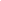 PlaceNumNameGymFloorPommelRingsVaultP BarsH BarAA1442Seth GuidryJennings Gym8.4505T8.45018.05027.3509T8.40016.900347.60012437Jason TurnerEagles Wings8.80016.50068.15017.85026.95077.050245.30023445Jordan DugasNew Heights Gym8.70025.90087.85047.3509T7.8502T7.100144.75034440Paul HassellHouston North8.35076.8003T7.35057.5504T7.30046.025543.37545444Freddie HarloandBak Tuck8.00096.70057.20077.5504T7.8502T5.800743.10056438Daniel FlorekGymnast Factory8.60046.8003T7.25067.50087.05065.400942.60067436Parker ToliverTop Flight8.05086.85027.95037.95015.70095.500842.00078439Patrick BrewerHGC Texas7.750105.700106.800107.5504T7.15056.050441.00089429Arron PerchonokHGC Texas8.65036.25077.0008T7.5504T6.00085.3501040.800910441Christopher RileyHouston North8.4505T5.85097.0008T7.60035.600106.000640.5001011443Brandon RoesslerReflex__.___11__.___11__.___11__.___11__.___11__.___110.00011